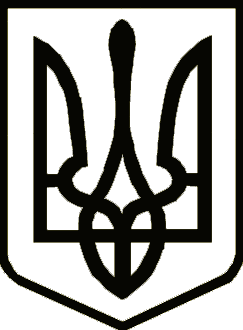 УкраїнаНОВГОРОД-СІВЕРСЬКА РАЙОННА РАДА ЧЕРНІГІВСЬКОЇ ОБЛАСТІРІШЕННЯ(тридцять дев’ята (позачергова) сесія сьомого скликання)21 жовтня 2020 року                                                                                  № 627м. Новгород-СіверськийПро внесення змін до районної Програми підтримки розвитку первинної медико-санітарної допомоги у Новгород-Сіверському районі Чернігівської області на 2020 рікЗ метою забезпечення ефективного функціонування Комунального некомерційного підприємства «Новгород-Сіверський районний Центр первинної медико-санітарної допомоги» Новгород-Сіверської районної ради Чернігівської області, доступності та належної якості первинної медико-санітарної допомоги для населення Новгород-Сіверського району Чернігівської області, відповідно до статті 89 Бюджетного кодексу України, законів України «Основи законодавства про охорону здоров’я», «Про державні фінансові гарантії медичного обслуговування населення», «Про підвищення доступності та якості медичного обслуговування у сільській місцевості», керуючись пунктом 16 частини першої статті 43 Закону України «Про місцеве самоврядування в Україні», районна рада вирішила:1. Внести зміни до районної Програми підтримки розвитку первинної медико-санітарної допомоги у Новгород-Сіверському районі Чернігівської області на 2020 рік, затвердженої рішенням Новгород-Сіверської районної ради Чернігівської області від 19 червня 2020 року № 588 (далі – Програма):1) у пункті 8 розділу І «Паспорт Програми» цифру «769,0» замінити цифрою «1049,0»;2) Додаток 1 до Програми «Орієнтовні обсяги фінансування Програми підтримки розвитку первинної медико-санітарної допомоги у Новгород-Сіверському районі Чернігівської області на 2020 рік шляхом надання фінансової підтримки» викласти в новій редакції, що додається.2. Контроль за виконанням рішення покласти на постійну комісію районної ради з питань бюджету та управління об’єктами комунальної власності району. Голова районної ради                                                              В. М. КауфманПогоджено:Заступник голови  Новгород-Сіверської районної державної адміністрації  Чернігівської області							Віктор КропотВ.о. начальника фінансового відділуНовгород-Сіверської районної державної адміністрації  Чернігівської області 							Раїса КовзаленкоНачальник відділу з питань правової роботи,запобігання та виявлення корупції, цифрового розвитку Новгород-Сіверської районної державної адміністрації      Чернігівської області							Юрій Білий                                         Начальник відділу з юридичних питаньта комунальної власності виконавчого апаратуНовгород-Сіверської районної ради    Чернігівської області							Тамара Щепочкіна